Модель 38/40 дюймовый Мини Батут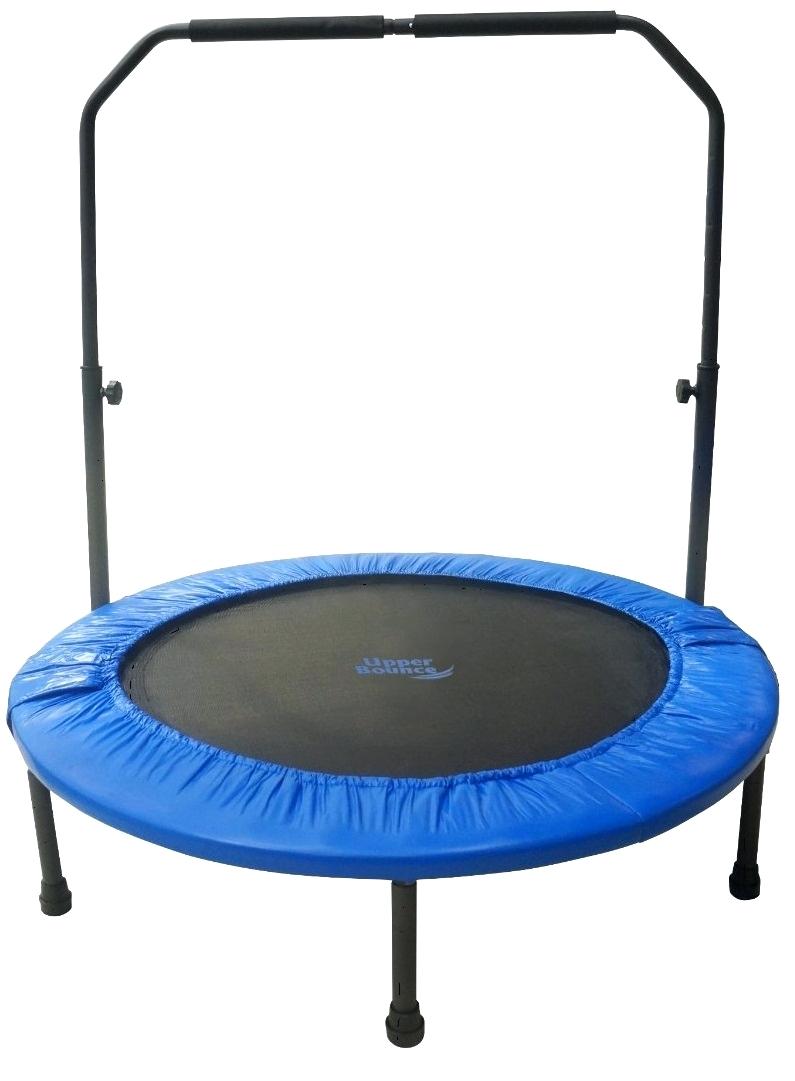 Модель 48 дюймовый Мини БатутВАЖНЫЕ ПРАВИЛА БЕЗОПАСНОСТИДанный фитнесс товар спроектирован и собран в соответствие с высшими стандартами качества, чтобы обеспечить надлежащие тренировки в течение некоторого времени. Мы гордо обеспечиваем поддержку всем нашим продуктам с предоставлением наилучшего клиентского сервиса в сфере фитнесс услуг. Если у вас есть какие-то вопросы или вам необходима помощь, пожалуйста, свяжитесь с нами:- Данный мини батут предназначен только для домашенго использования, он не предназначен для коммерческого использования.- Проверьте ващ мини батут, чтобы убедиться, что все составляющие батута в полном порядке.- Немедленно замените опасные части.- Большинство упражнений с данным оборудованием не рекомендованы для маленьких детей. Дети не должны использовать батут без присмотра взрослых.- Проводите 5-10 минутную разминку до каждых занятий спортом, а также 5-10 минутную заминку после. Никогда не задерживаете дыхание во время упражнений.- Оборудование для упражнений состоит из подвижных элементов, в интересах безопасности окружающих, особенно детей, во время упражнений сохраняйте дистанцию.- Делаете достаточные перерывы между тренировками. Мышцы развиваются и тонизируются именно в период перерыва между тренировками. Начинающим стоит заниматься дважды в неделю, постепенно увеличивая нагрузку до 4-5 занятий еженедельно.- Снимите все ювелирные изделия, включая кольца, браслеты, броши перед тренировкой.- Для тренировки подбирайте подходящую одежду и обувь. Не носите свободную одежду, которая может попасть в подвижные элементы во время упражнений.МЕДИЦИНСКИЕ ПРЕДУПРЕЖДЕНИЯ:- Перед началом любого упражнения проконсультируетесь со своим личным врачом. Оцените свой уровень физической подготовки и определите, какие упражнение наиболее подходящие для вашего возраста и состояния.- Если вы почувствовали боль или тяжесть в груди, учащенное сердцебиение, прерывистое дыхание, слабость или другие симптомы дискомфорта во время тренировкой, то прекратите занятие и проконсультируетесь с вашим врачом перед продолжением занятийМодель 38/40 дюймовый Мини БатутМодель 48 дюймовый Мини БатутСБОРКА(не нужны инструменты)Прикрепите 6 ног (3038) (8 ножек в модели 3048) на нижнюю часть основной рамки, закрутите по часовой стрелке, чтобы ослабить,  крутите против часовой стрелки. Убедитесь, что ножки крепко закручены.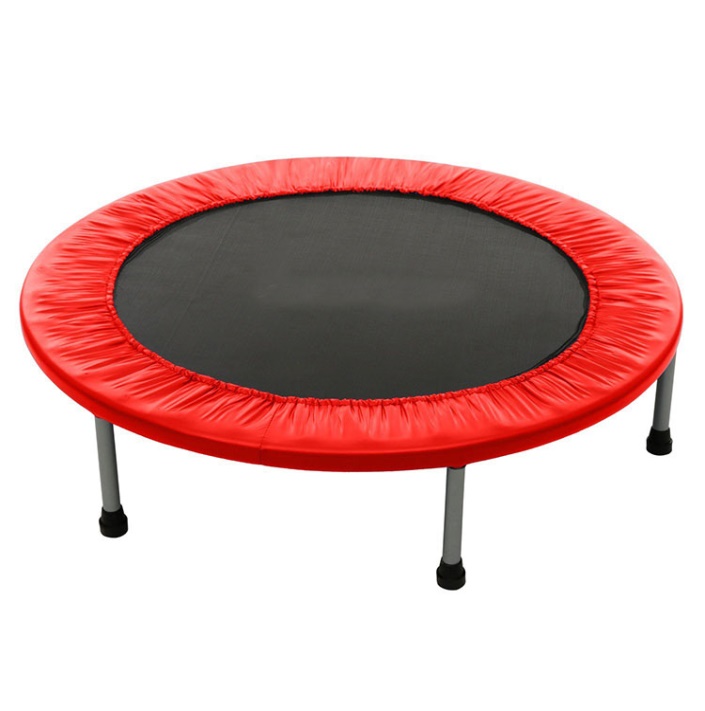 Муниципальное автономное дошкольное образовательное учреждение «Центр развития ребенка детский сад № 17»г.о. СаранскИнструкция при работе на батутеРазработал: инструктор по физической культуре Масликова Н. И.№ОписаниеХарактеристикаКол-во1Основная Стальная Рамка38 дюймов диаметром12Мат для батутаРР (полипропилен)13Безопасное покрытие PVC (поливинилхлорид)14«W» образные крюкиТугие в натяжении металлические165Пружина 3 дюйм326Высота 8 дюйм67Нескользящее базовое покрытие6№ОписаниеХарактеристикаКол-во1Основная Стальная Рамка48 дюймов диаметром12Мат для батутаРР (полипропилен)13Безопасное покрытие PVC (поливинилхлорид)14«W» образные крюкиТугие в натяжении металлические195Пружина 3 дюйм386Высота 8 дюйм87Нескользящее базовое покрытие8                 УТВЕРЖДАЮЗаведующая                                                                              МАДОУ «Центр развития ребенка - детский сад№17»                                                                                                           ________________Д.Г. БикмурзинаПр № 182 от 31.05. 2019г.                          